Muster-Gefährdungsbeurteilung Chemieunterricht an WaldorfschulenKlassenstufe: 		7. KlasseTitel des Versuchs: 	Verschwelen von Weidenholz (3.1)Literatur:			Lehrbuch der phänomenologischen Chemie, Band 1, Seite 37Gefahrenstufe                  	Versuchstyp   Lehrer             SchülerGefahrstoffe (Ausgangsstoffe, mögliche Zwischenprodukte, Endprodukte)Andere Stoffe:Beschreibung der DurchführungIn ein großes Reagenzglas werden einige etwa 5 mm dicke, trockene, entrindete  Weidenzweige gegeben. Das lange, weitlumige Reagenzglas wird nun ruhig in die Flamme des Teclubrenners gehalten. Die austretenden Schwelgase werden entzündet, man lässt sie abbrennen. Es wird so lange erhitzt, bis kein weiterer Teer mehr austritt und auch die Flamme des Brenngases erloschen ist. Sodann stülpt man das heiße Reagenzglas rasch um und lässt das verkohlte Weidenstöckchen auf ein Uhr-Glas fallen. Die Kohlestäbchen lassen sich unmittelbar danach bereits anfassen, während das heiße Glas noch lange nicht mit dem Finger berührt werden darf.Ergänzende HinweiseReaktion im Abzug durchführenEntsorgungshinweiseHolzkohle: Weiterverwertung; Reagenzglas (nach dem Ausspülen mit Aceton) über den Hausmüll entsorgen. Teerhaltiges Aceton in den Sammelbehälter „Organische Reste – halogenfrei“Mögliche Gefahren (auch durch Geräte)Sicherheitsmaßnahmen (gem. TRGS 500)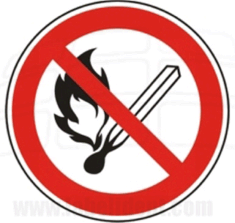 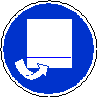 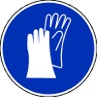 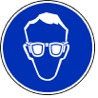   Schutzbrille              Schutzhandschuhe               Abzug            Beim Reinigen mit AcetonErsatzstoffprüfung (gem. TRGS 600)Keine; Holz ist ein Alltagsgegenstand, wie auch Holzkohle, Holzessig und Holzteer.AnmerkungenH225		Flüssigkeit und Dampf leicht entzündbar.H302		Gesundheitsschädlich bei Verschlucken.H312		Gesundheitsschädlich bei Hautkontakt.H319		Verursacht schwere Augenreizung.H336		Kann Schläfrigkeit und Benommenheit verursachen.EUH066		Wiederholter Kontakt kann zu spröder oder rissiger Haut führen.P210		Von Hitze / Funken / offener Flamme / heißen Oberflächen fernhalten. P233		Behälter dicht verschlossen halten.P302+P352	Bei Berührung mit der Haut: Mit viel Wasser und Seife waschen.P314	Bei Unwohlsein ärztlichen Rat einholen / ärztliche Hilfe hinzuziehen.P305+351+338		Bei Kontakt mit den Augen: Einige Minuten lang behutsam mit Wasser spülen. Vorhandene Kontaktlinsen nach 		Möglichkeit entfernen. Weiter spülen.Schule:Datum:				Lehrperson:					Unterschrift:Schulstempel:© Ulrich Wunderlin / Atelierschule Zürich / Erstelldatum 14.05.2015______________________________________________________________________________NameSignal-wortPiktogrammeH-SätzeEUH-SätzeP-SätzeAGW in mg m-3Holzteer(Reaktionsprodukt)Achtung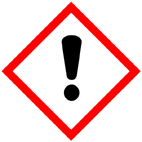 H302 H312keineP302 P352 P314Aceton(zur Reinigung)Gefahr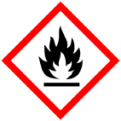 H225 H319 H336066P210 P233P305+351+3381200Weidenholzstäbchen getrocknet und entrindetHolzessig (Reaktionsprodukt)Holzgas (Reaktionsprodukt - wird verbrannt)Holzkohle (Reaktionsprodukt)GefahrenJaNeinSonstige Gefahren und HinweiseDurch EinatmenXDurch HautkontaktXBrandgefahrXExplosionsgefahrXDurch AugenkontaktX